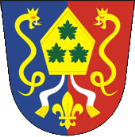 ZASEDÁNÍ ZO JARPICESE KONÁ V BUDOVĚ OÚVE ČTVRTEK 24. 9. 2020OD 18:00 HODNÁVRH PROGRAMUZahájení zastupitelstvaUrčení ověřovatelů zápisuKontrola zápisu z minulého zasedání ZO, kontrola plnění usnesení z minulých zasedáníProjednání dodavatele elektrické energie od 1. 1. 2021Přijetí dotace za Středočeského krajeSchválení spolupráce s Futura – academica -výsadba dřevinProjednání nabídek veřejné zakázky na realizaci Nového centraSchválení smlouvy s ČEZ distribuce a.s.Vyvěšeno: 16. 9. 2020                                                                          Mgr. Jana KučerováSejmuto:                                                                                                      starostka